Plenarne Posiedzenie Komitetu Nauk Leśnych i Technologii Drewna,22 października 2019 r. roku (wtorek), Pałac Kultury i Nauki w Warszawie, sala 2604 (26 piętro), godz. 11:00Uczestnicy:Członkowie KNLiTD PANoraz Zaproszeni Prelegenci:prof. Ryszard Szczygieł – IBLdr Wojciech Karlikowskidr hab. inż. Piotr Bilski, prof. Politechniki Warszawskiejdr inż. Piotr Bobiński - SGGWdr inż. Magdalena Nowakowska - SGGW dr hab. inż. Piotr Witomski – SGGW.Planowany porządek obrad:11:00 – Powitanie i przyjęcie porządku obrad- prof. T. Zawiła-Niedźwiecki11.10 – Upamiętnienie śp. prof. dr hab. Tytusa Karlikowskiego (1927-2019) – Honorowego Członka Komitetu Nauk Leśnych PAN – prezentacja dot. historii i obecnej działalności Zakładu Ochrony Przeciwpożarowej Lasu Instytutu Badawczego Leśnictwa – prof. dr hab. Ryszard Szczygieł, dr Wojciech Karlikowski12.00 – Nowatorskie metody wykrywania szkodników technicznych drewna - dr hab. inż. Piotr Bilski, prof. PW, dr inż. Piotr Bobiński – SGGW, prof. dr hab. inż. Adam Krajewski – SGGW, dr inż. Magdalena Nowakowska – SGGW, dr hab. inż. Piotr Witomski – SGGW 12:45 – przerwa13:00 – sprawy bieżące13:15 - Przestawienie działalności Komitetu Narodowego ds. IUFRO – prof. dr hab. inż. Maciej Skorupski13:30 – Przedstawienie bieżących prac Rady Doskonałości Naukowej – prof. dr hab. inż. Maciej Skorupski13:45 – wolne wnioski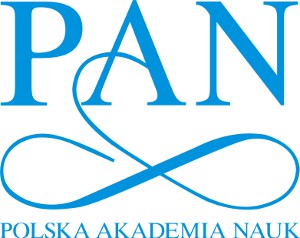 Komitet Nauk Leśnych 
i Technologii Drewnawww.knlitd.pan.plWarszawa, 10.09.2019 r.